Www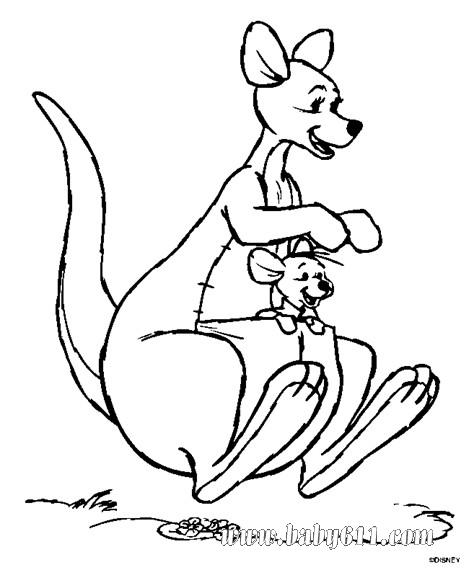 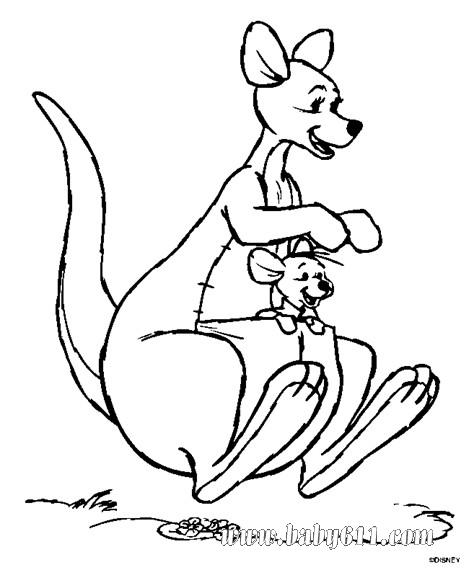 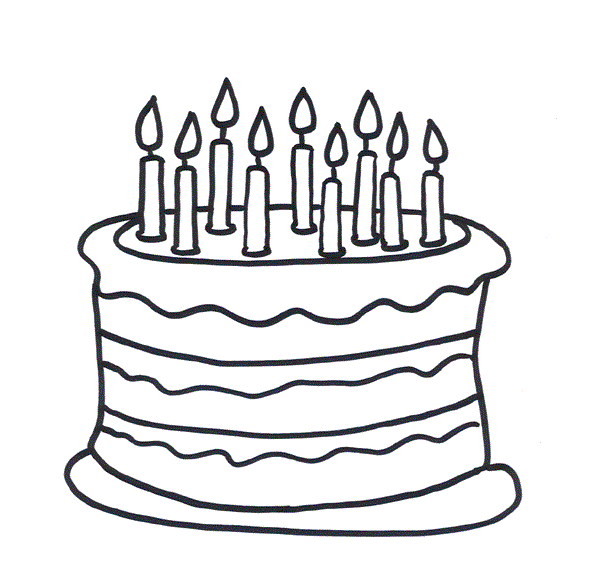 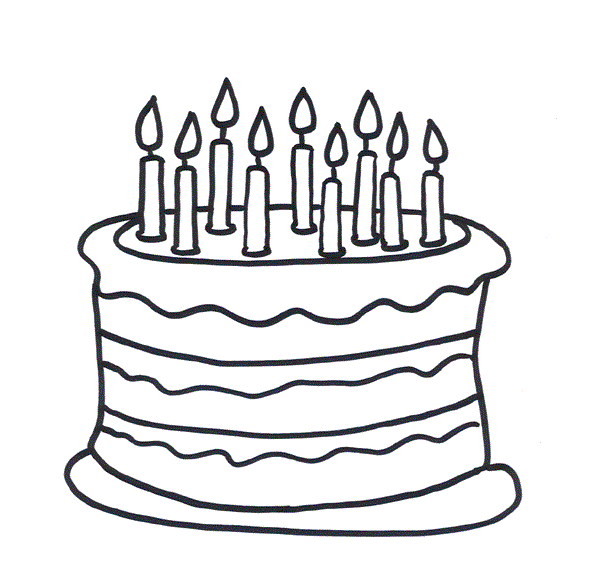 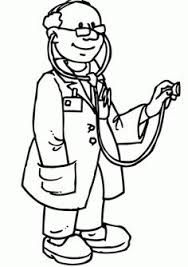 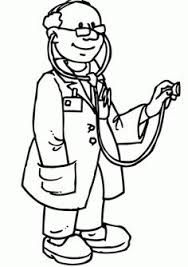 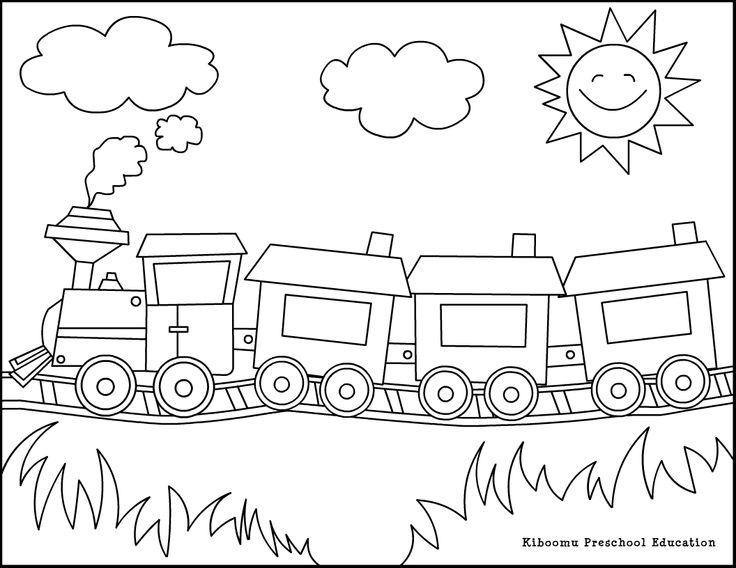 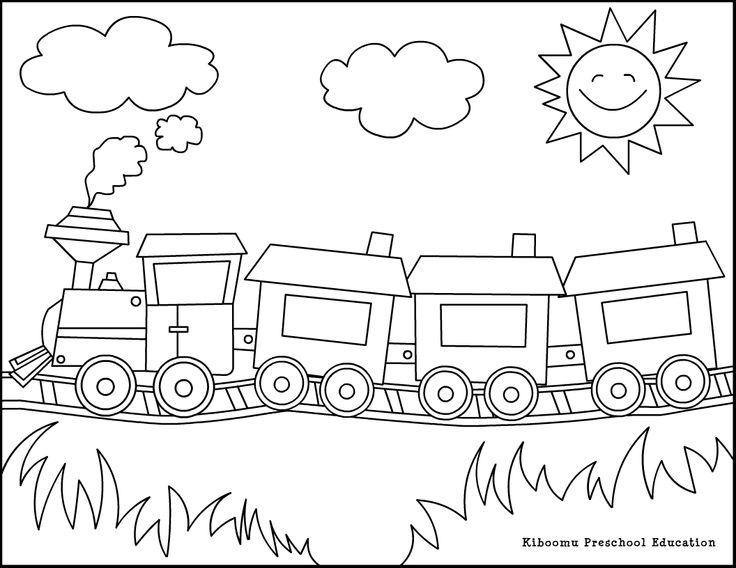 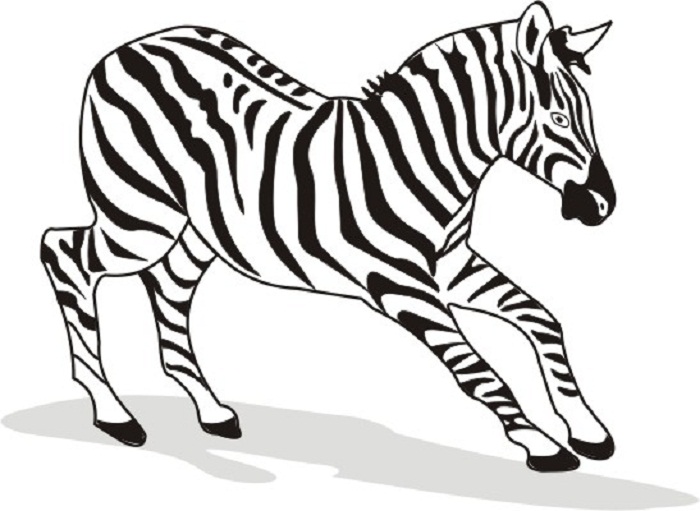 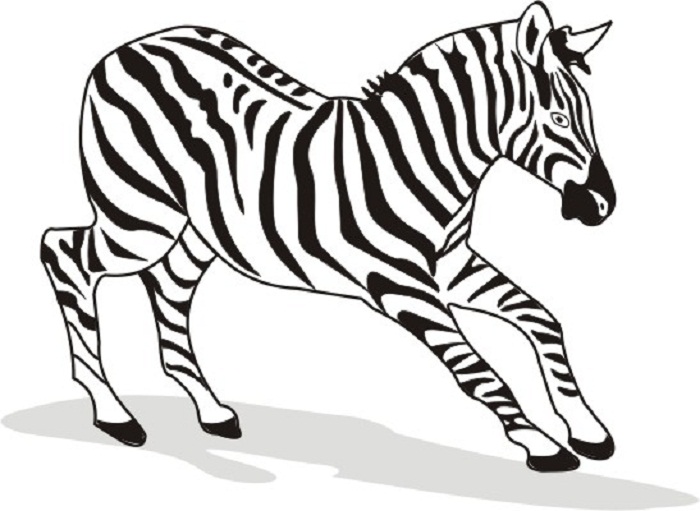 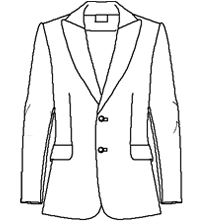 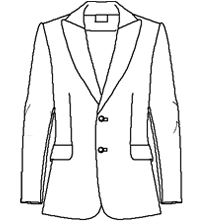 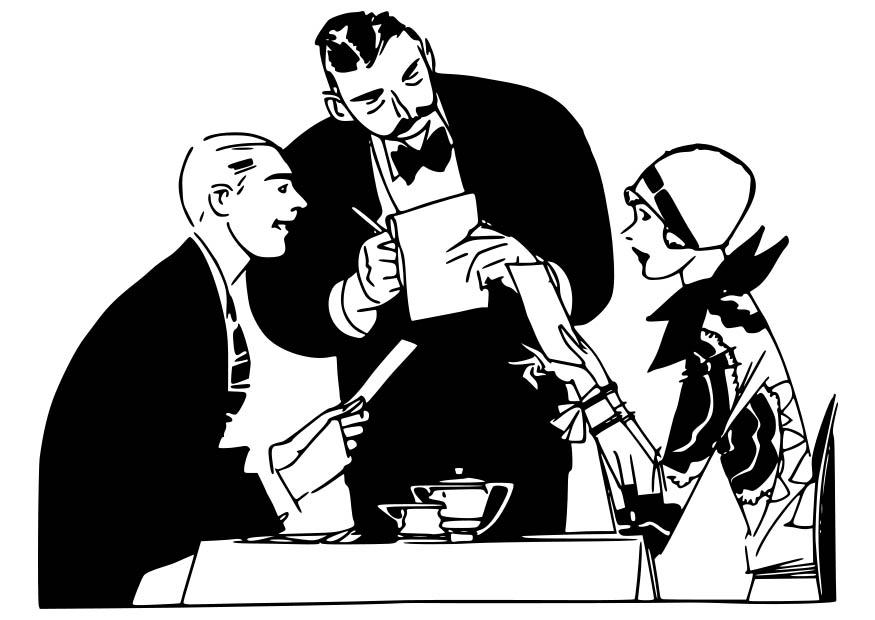 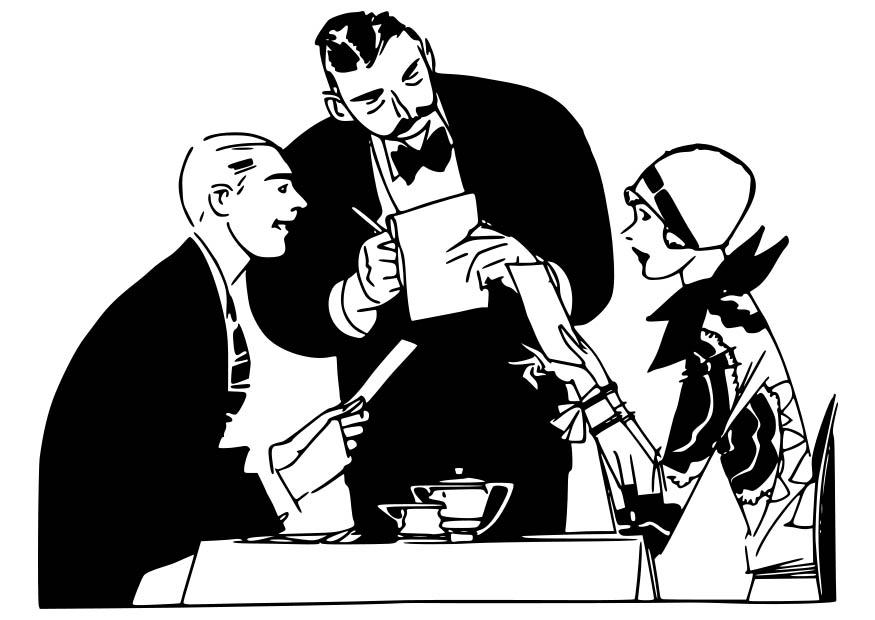 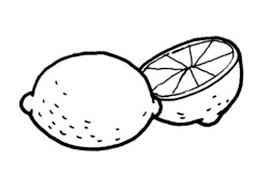 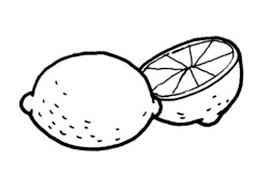 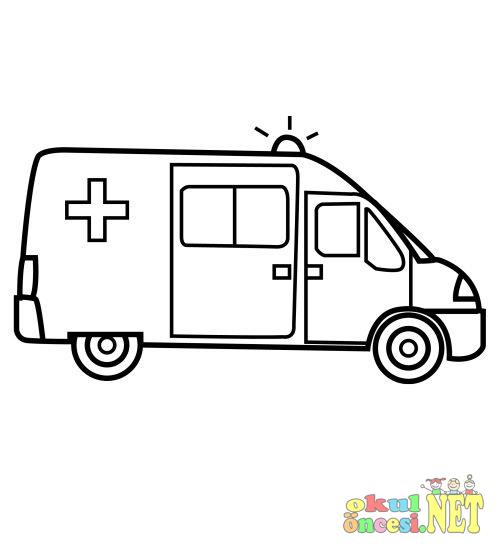 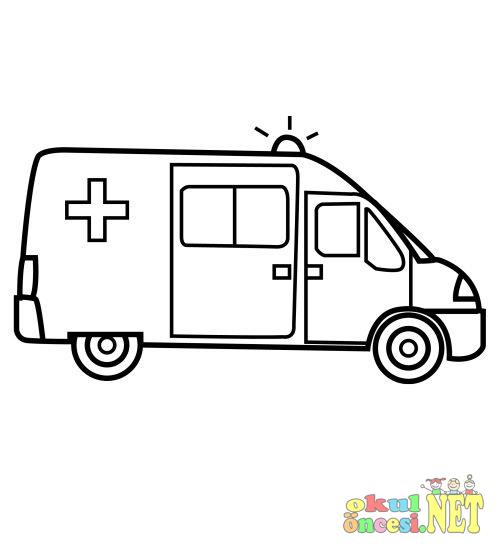 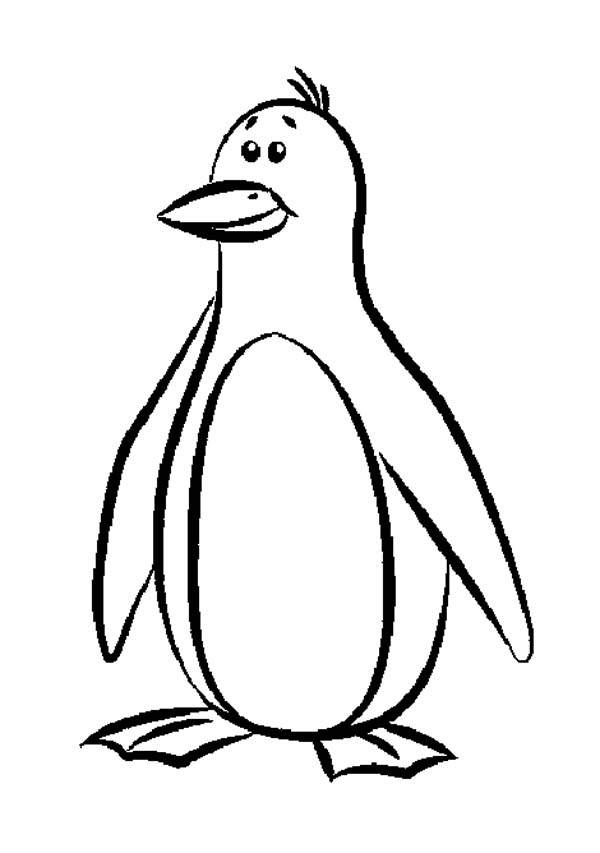 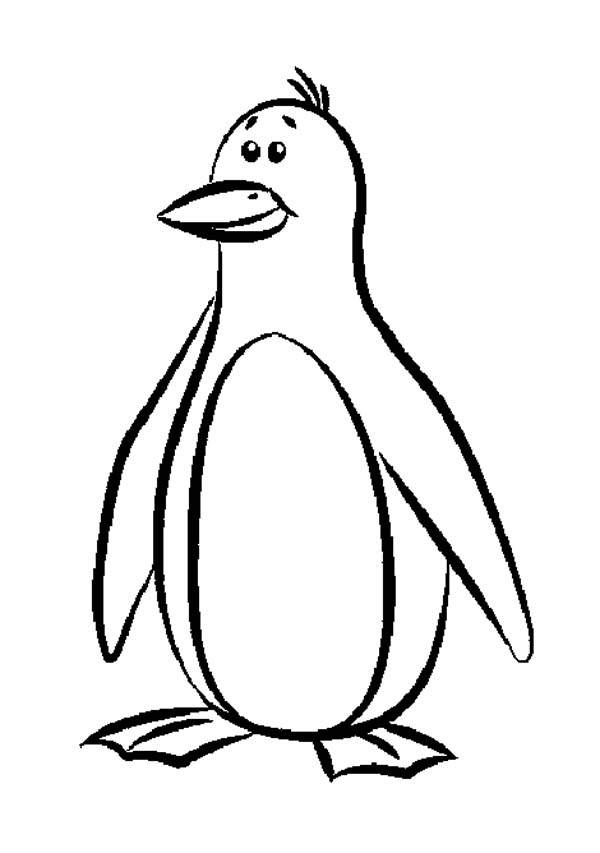 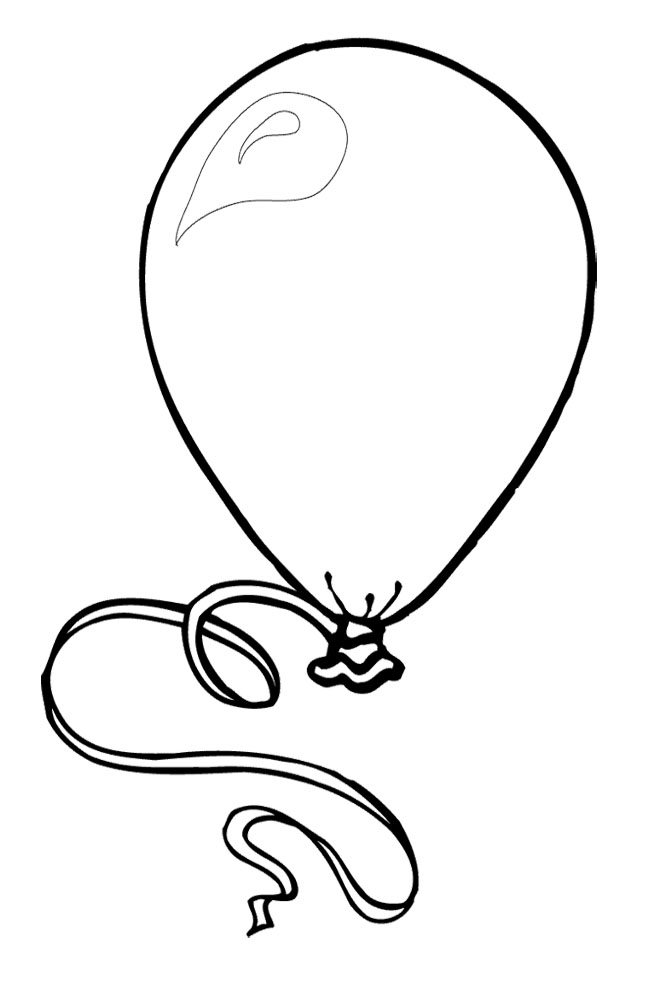 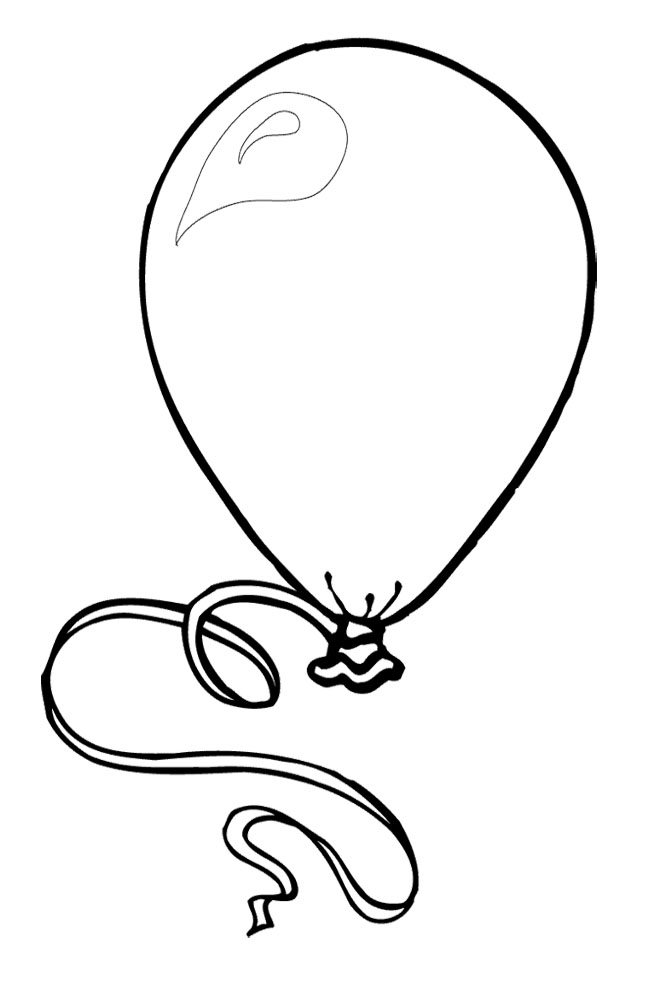 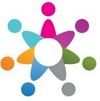                                                                         www.eegitimim.com AWUHPJELTRAINSYMEISFADXBREHYJPBZFPDCVQWOZEBRAUCDESKUPCPRFAUDLEANEEJAATFQPTVAYMGCTOHKIGXGJMNQEUXJFGELRVKUZCDAIOUUNBSMPAQDEXENZPLEMONYNGEVHTHQFCRIFOTGKDRESTAURANTUFAOKLAGXPGTCBCGDREJXQBCBALLOONEODIOVEFGVMOCDJAOTRPDOCTORTEGLKMJX